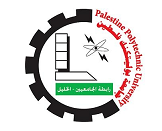 جامعة بوليتكنك فلسطينعمادة الدراسات العليا والبحث العلميإعلان حفل تكريمتنوي عمادة الدراسات العليا والبحث العلمي عمل حفل تكريم في نهاية العام الدراسي الحالي 2021/2022، علما بأن التكريم سوف يشمل المحاور التالية:الابحاث المنشورة في العامين 2020/2021.براءة الاختراع.المشاركات في الكتب.(RG) Research gate score.فعلى من يرغب في المشاركة بأي محور مما ذكر اعلاه مراسلة عميد الدراسات العليا والبحث العلمي وذلك حتى تاريخ 30/4/2022.ملاحظه: كذلك يطلب من منسقي برامج الماجستير والدكتوراه اعلام طلبتهم بإمكانية المشاركة.عمادة الدراسات العليا والبحث العلمي